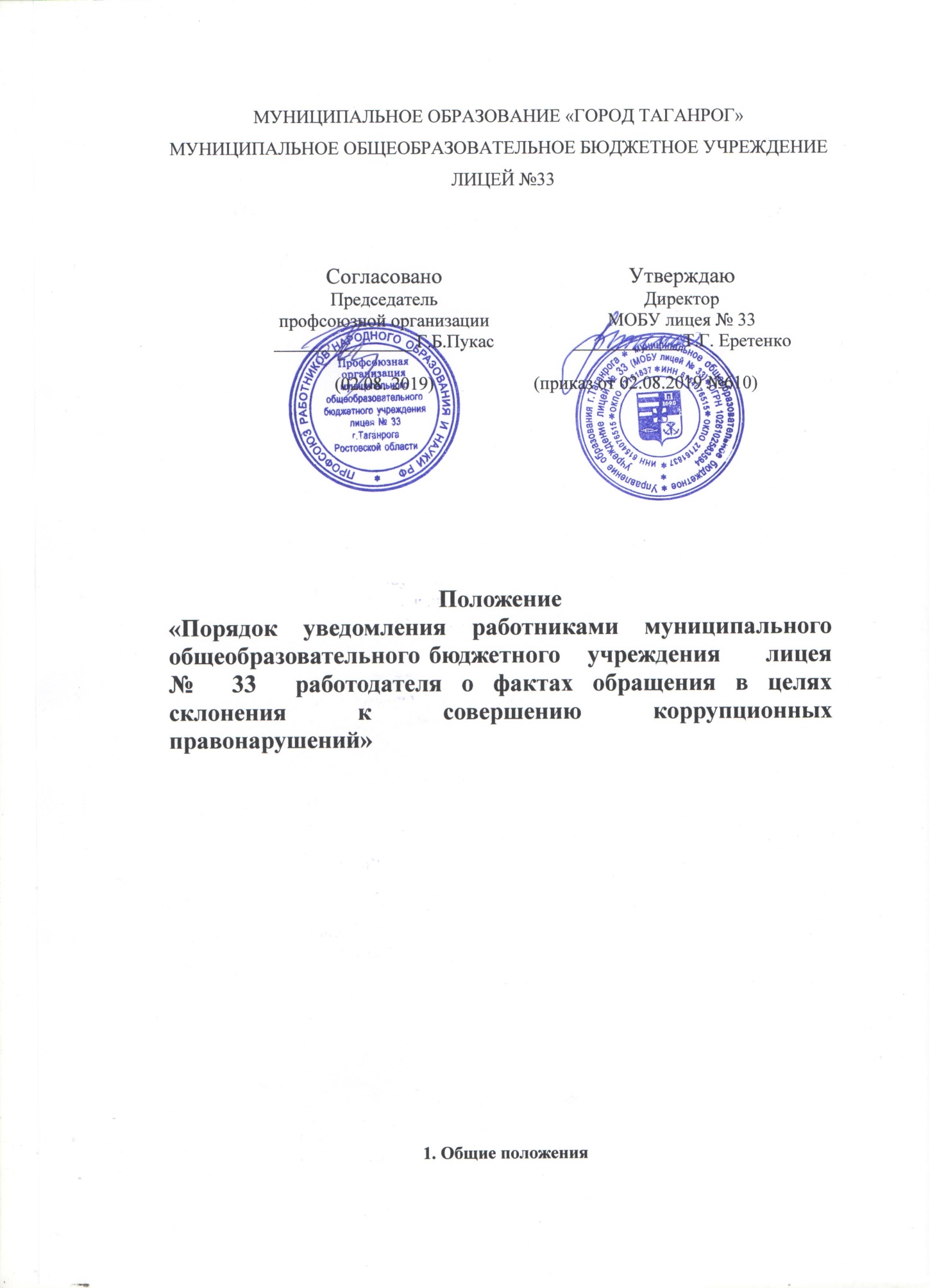 1. Общие положенияНастоящее Положение разработано в целях реализации Федерального закона от 25 декабря 2008 года N 273-ФЗ "О противодействии коррупции" и определяет   процедуру  уведомления работниками муниципального общеобразовательного бюджетного   учреждения     лицея №  33  (далее – лицей) работодателя о фактах обращения в целях  склонения к совершению коррупционных правонарушений  и распространяется на всех работников вне зависимости от уровня занимаемой ими должности.2. Процедура уведомления работодателя о наличии  фактов обращения в целях склонения к совершению коррупционных правонарушений2.1. Работник обязан уведомлять работодателя:о фактах обращения к нему каких-либо лиц в целях склонения его к совершению коррупционного правонарушения;о фактах совершения другими работниками  коррупционных правонарушений.2.2. Уведомление о фактах обращения в целях склонения к совершению коррупционных правонарушений является должностной обязанностью каждого работника лицея.Исключение составляют лишь случаи, когда по данным фактам проведена или проводится проверка и работодателю уже известно о фактах обращения к работнику в целях склонения к совершению коррупционных правонарушений.2.3. Под коррупционными правонарушениями следует понимать:2.2.1  злоупотребление служебным положением:  дача взятки, получение взятки,  злоупотребление полномочиями, коммерческий подкуп либо иное незаконное использование физическим лицом своего должностного положения,  вопреки законным интересам общества и государства,  в целях получения выгоды в виде:  денег, ценностей, иного имущества или услуг имущественного характера, иных имущественных прав для себя или для третьи  лиц,  либо незаконное предоставление такой выгоды указанному лицу другими физическими лицами;2.2.2.  совершение деяний, указанных в подпункте "2.2.1." настоящего пункта, от имени или в интересах юридического лица2.2.3.  несоблюдение требований к служебному поведению.  2.4. Невыполнение работником должностной обязанности по уведомлению о фактах обращения в целях склонения к совершению коррупционных правонарушений является правонарушением, влекущим увольнение работника  либо привлечение его к иным видам ответственности в соответствии с законодательством Российской Федерации.2.5. Во всех случаях обращения к работнику  каких-либо лиц в целях склонения его к совершению коррупционных правонарушений работник лицея обязан в течение 3 рабочих дней уведомить о данных фактах своего работодателя.2.6. Работник, уведомивший работодателя о фактах обращения в целях склонения его к совершению коррупционного правонарушения, о фактах совершения другими работниками лицея  коррупционных правонарушений находится под защитой государства в соответствии с законодательством Российской Федерации.2.7. Директором лицея принимаются меры по защите работника, уведомившего   работодателя о фактах обращения в целях склонения его к совершению коррупционного правонарушения, о фактах обращения к иным работникам в связи с исполнением должностных обязанностей каких-либо лиц в целях склонения их к совершению коррупционных правонарушений, в части обеспечения работнику гарантий, предотвращающих его неправомерное увольнение, перевод на нижестоящую должность, лишение или снижение размера премии, привлечение к дисциплинарной ответственности в период рассмотрения представленного работником уведомления.2.8.  Направление уведомления работодателю производится письменно по форме согласно Приложениям № 1 и № 2 к Порядку.3.	Порядок регистрации уведомлений3.1.	Уведомления работника о фактах обращения в целях склонения его к совершению коррупционного правонарушения, о фактах совершения другими работниками лицея  коррупционных правонарушений   регистрируются в день поступления.3.2.	Регистрация уведомлений производится ответственным лицом в журнале учета уведомлений, листы которого должны быть пронумерованы, прошнурованы и скреплены подписью директора лицея и печатью. В журнале указываются:-	порядковый номер уведомления;-	дата и время принятия уведомления;-	фамилия и инициалы работника, обратившегося с уведомлением;-	дата и время передачи уведомления работодателю;-	краткое содержание уведомления;-	фамилия, инициалы и подпись ответственного лица, зарегистрировавшего уведомление.3.3. На уведомлении ставится отметка о его поступлении, в котором указываются дата поступления и входящий номер.3.4.	После регистрации уведомления в журнале регистрации оно передается на рассмотрение  директору Лицея не позднее рабочего дня, следующего за днем регистрации уведомления.3.5.  Журнал ведется и хранится у  инспектора по кадрам  по форме согласно Приложению № 3 к Порядку.3.6. Организация проверки сведений по факту обращения к работнику  лицея каких-либо лиц в целях склонения его к совершению коррупционных правонарушений или совершение другими работниками коррупционных правонарушений подлежит рассмотрению на комиссии по противодействию коррупции. Форма уведомления  о фактах обращения в целях склонения к совершению коррупционных правонарушенийУВЕДОМЛЕНИЕ  	В   соответствии  со  статьей  9  Федерального  закона  от  25.12.2008  N 273-ФЗ "О  противодействии  коррупции,  я_____________________________________________________________________________,(ФИО, должность работника МОБУ лицея № 33)  настоящим   уведомляю  об   обращении  ко  мне  "_______    " ____________ 20____ годагражданина (гражданки) _____________________________________________________________________________                   (Ф.И.О. полностью)в  целях  склонения  меня  к  совершению  коррупционных действий, а именно:__________________________________________________________________________________________________________________________________________________________________________________________________________________________________________________________________________________________________________________________________________________________________________________________________________________________________________________________________________________________(перечислить, в чем выражается склонение к коррупционным правонарушениям)      ______________________         __________________      (личная подпись работника  МОБУ лицея № 33)                                  (ФИО работника  МОБУ лицея № 33)                ____________________   (дата написания уведомления)Уведомление зарегистрировано в журнале регистрации «__  ________	» 20____г.  за   №_____	____________________________________ (ФИО ответственного лица) Форма уведомления  о фактах  совершения коррупционных правонарушенийУВЕДОМЛЕНИЕ В   соответствии  со  статьей  9  Федерального  закона  от  25.12.2008  N 273-ФЗ "О  противодействии  коррупции,  я_____________________________________________________________________________,(ФИО, должность работника МОБУ лицея № 33) настоящим   уведомляю  о  фактах   совершения         "____" ____________ 20______ года____________________________________________________________________________,(Ф.И.О. работника, должность)коррупционных правонарушений, а именно:__________________________________________________________________________________________________________________________________________________________________________________________________________________________________________________________________________________________________________________________________________________________________________________________________________________________________________________________________________________________(перечислить, в чем выражаются коррупционные правонарушения)      __________________________________                     __________________________      (личная подпись работника  МОБУ лицея № 33)                         (ФИО работника  МОБУ лицея № 33)                _________________________________                      (дата написания уведомления)Уведомление зарегистрировано в журнале регистрации «__  ________» 20____г.  за  №_____	____________________________________ (ФИО ответственного лица)Журналрегистрации уведомлений работодателя 
о фактах обращения в целях склонения работника
к совершению коррупционных правонарушений                                                        Приложение №1к положению «Порядок уведомления работниками муниципального общеобразовательного бюджетного   учреждения     лицея №  33» работодателя о фактах обращения в целях склонения к совершению коррупционных правонарушений»Директору МОБУ лицея № 33 Еретенко Т.Г.                               ______________________________________ ______________________________________ (ФИО, должность работника МОБУ лицея № 33)                                                        Приложение №2к положению «Порядок уведомления работниками муниципального общеобразовательного бюджетного   учреждения     лицея №  33» работодателя о фактах обращения в целях склонения к совершению коррупционных правонарушений»Директору МОБУ лицея №33  Еретенко  Т.Г.                               ________________________________________________________________________(ФИО, должность работника МОБУ лицея № 33)                                                        Приложение №3к положению «Порядок уведомления работниками муниципального общеобразовательного бюджетного   учреждения     лицея №  33» работодателя о фактах обращения в целях склонения к совершению коррупционных правонарушений»№п\пДата и время принятия уведомленияФИО  работника,  подавшего   уведомлениеДата и время передачи  уведомленияработодателюКраткое  содержаниеуведомленияФИО и подпись сотрудника,зарегистрировавшего уведомлениеПримечание1234567